            Office Inspection Checklist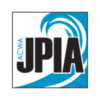 District:__________________    Location:____________________District:__________________    Location:____________________District:__________________    Location:____________________District:__________________    Location:____________________District:__________________    Location:____________________District:__________________    Location:____________________Frequency:   Quarterly   Annual   Other:_________________Frequency:   Quarterly   Annual   Other:_________________Frequency:   Quarterly   Annual   Other:_________________All No answers need corrective actions identified and completedAll No answers need corrective actions identified and completedAll No answers need corrective actions identified and completedAll No answers need corrective actions identified and completedAll No answers need corrective actions identified and completedAll No answers need corrective actions identified and completedAll No answers need corrective actions identified and completedAll No answers need corrective actions identified and completedAll No answers need corrective actions identified and completedHazardHazardYesNo NATarget Date for CompletionTarget Date for CompletionDate Completed     Corrective Action Needed1Are all exits clear and properly marked?2Exit illuminated for buildings with occupant load over 50 (§3216) Exit Signs?3Are all stairs clear, in good order, and free of debris?4Fire extinguishers in appropriate places and inspected monthly?5Electrical panels closed and properly labeled?6All electrical outlets have covers in good condition?7All walkways (min. 24”) are clear of debris and tripping hazards?8Storage shelves secure to prevent tipping? 9Appropriate lighting for work tasks and regularly maintained?10Effective ventilation for work tasks?11Electrical ground plugs in place?12Appropriate security lighting?13Facility is secure and locked to prevent unwanted entry?14Outside walking surfaces free of trip hazards?15All required posters are displayed?HazardHazardYesNoNATarget Date for CompletionDate CompletedAction Needed161718192021222324252627282930Person Conducting Inspection: ________________________________________            Date: __________________________Person Conducting Inspection: ________________________________________            Date: __________________________Person Conducting Inspection: ________________________________________            Date: __________________________Person Conducting Inspection: ________________________________________            Date: __________________________Person Conducting Inspection: ________________________________________            Date: __________________________Person Conducting Inspection: ________________________________________            Date: __________________________Person Conducting Inspection: ________________________________________            Date: __________________________Person Conducting Inspection: ________________________________________            Date: __________________________